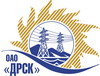 Открытое акционерное общество«Дальневосточная распределительная сетевая  компания»ПРОТОКОЛпроцедуры вскрытия конвертов с заявками участников ПРЕДМЕТ ЗАКУПКИ: право заключения Договора на выполнение работ для нужд филиала ОАО «ДРСК» «Амурские электрические сети» с разбивкой на лоты (закупка 1 раздела 1.1. ГКПЗ 2014 г.):лот 1 - Ремонт ВЛ-110 кВ Сиваки-Октябрьскийлот 2  - Ремонт ВЛ-110 кВ Горная-Дамбукилот 3  - Ремонт ВЛ-35 кВ Невер-СоловьёвскПлановая стоимость: лот № 1 – 3 492 000,0 руб. без НДС, лот № 2 – 3 154 000,0 руб. без НДС, лот № 3 – 1 253 000,0 руб. без НДС.Указание о проведении закупки от 31.10.2013 № 140.ПРИСУТСТВОВАЛИ: постоянно действующая Закупочная комиссия 2-го уровня ВОПРОСЫ ЗАСЕДАНИЯ КОНКУРСНОЙ КОМИССИИ:В адрес Организатора закупки поступило 7 (семь) заявок на участие в закупке.Представители Участников закупки, не пожелали присутствовать на  процедуре вскрытия конвертов с заявками.Дата и время начала процедуры вскрытия конвертов с заявками на участие в закупке: 10:15 часов местного времени 19.11.2013 г Место проведения процедуры вскрытия конвертов с заявками на участие в закупке: 675000, г. Благовещенск, ул. Шевченко 28, каб.244.В конвертах обнаружены заявки следующих Участников закупки:РЕШИЛИ:Утвердить протокол вскрытия конвертов с заявками участниковОтветственный секретарь Закупочной комиссии 2 уровня                                   О.А.МоторинаТехнический секретарь Закупочной комиссии 2 уровня                                        О.В.Чувашова            № 22/УР-Вг. Благовещенск19 ноября 2013 г.№заявкиНаименование Участника закупки и его адрес Предмет и общая цена заявки на участие в закупкелот 1 - Ремонт ВЛ-110 кВ Сиваки-Октябрьскийлот 1 - Ремонт ВЛ-110 кВ Сиваки-Октябрьский1ООО "Бираканский ЛПХ» 679, ЕАО, п. Биракан,ул. Набережная, д.102 241 380,3 руб. без НДС (2 644 828,75 руб. с НДС)2ИП Рязанова Н.В. 675000, г. Благовещенск, ул. Трудовая 44-903 214 697,92 руб. без НДС (НДС не предусмотрен)3ИП Виноградов М.З. 679135, ЕАО, Облученский р-н, п. Биракан, ул. Калинина, 372 225 618,61 руб. без НДС (2 268 140,9 руб. с НДС)4ИП Бакриев Л.Л. 676 244, Амурская обл. г. Зея, ул. Шохина, 42 687 981,0 руб. без НДС (НДС не предусмотрен)5ООО «Энергостроймонтаж» 676282, г. Тында, ул. Мохортова, 2, к. 2а3 019 117,98 руб. без НДС (3 562 559,2 руб. с НДС)6ООО «ДСК-Амур» 675000, г. Благовещенск, ул. Фрунзе, 48, пом. 0042 913 765,0 руб. без НДС (3 438 242,7 руб. с НДС)7ИП Ярыгин К.В. 679000, ЕАО. Биробиджанский р-н, с. Птичник, ул. Школьная, д. 11. Кв. 13 234 503,0 руб. без НДС (НДС не предусмотрен)лот 2  - Ремонт ВЛ-110 кВ Горная-Дамбуки.лот 2  - Ремонт ВЛ-110 кВ Горная-Дамбуки.4ИП Бакриев Л.Л. 676 244, Амурская обл. г. Зея, ул. Шохина, 42 625 717,0 руб. без НДС (НДС не предусмотрен)5ООО «Энергостроймонтаж» 676282, г. Тында, ул. Мохортова, 2, к. 2а2 861 500,67 руб. без НДС (3 376 570,79 руб. с НДС)6ООО «ДСК-Амур» 675000, г. Благовещенск, ул. Фрунзе, 48, пом. 0042 817 681,0 руб. без НДС (3 324 863,58 руб. с НДС)7ИП Ярыгин К.В. 679000, ЕАО. Биробиджанский р-н, с. Птичник, ул. Школьная, д. 11. Кв. 12 379 350,0 руб. без НДС (НДС не предусмотрен)лот 3  - Ремонт ВЛ-35 кВ Невер-Соловьёвсклот 3  - Ремонт ВЛ-35 кВ Невер-Соловьёвск1ООО "Бираканский ЛПХ» 679, ЕАО, п. Биракан,ул. Набережная, д.10846 753,03 руб. без НДС (999 168,58 руб. с НДС)2ИП Рязанова Н.В. 675000, г. Благовещенск, ул. Трудовая 44-901 154 042,61 руб. без НДС (НДС не предусмотрен)3ИП Виноградов М.З. 679135, ЕАО, Облученский р-н, п. Биракан, ул. Калинина, 37822 312,32 руб. без НДС (836 046,18 руб. с НДС)4ИП Бакриев Л.Л. 676 244, Амурская обл. г. Зея, ул. Шохина, 4897 078,0 руб. без НДС (НДС не предусмотрен)5ООО «Энергостроймонтаж» 676282, г. Тында, ул. Мохортова, 2, к. 2а999 399,56 руб. без НДС (1 179 291,48 руб. с НДС)6ООО «ДСК-Амур» 675000, г. Благовещенск, ул. Фрунзе, 48, пом. 004874 591,0 руб. без НДС (1 032 017,38 руб. с НДС)